BTS Andrew Paris Memorial Fellowship Application Form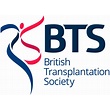 The Fellowship will be offered on an annual basis to any member of the Society keen to learn a specific technique or skill or widen their knowledge in another centreName…………………………………………………………………………………………………………..Address ……………………………………………………………………………………………………… ……………………………………………………………………………………………………………………Telephone…………………………………….. Email……………………………………………………Current Role within Transplantation (please attach a CV) …………………………….. …………………………………………………………………………………………………………………….Title of Fellowship/Project ………………………………………………………………………….. ……………………………………………………………………………………………………………………. …………………………………………………………………………………………………………………….…………………………………………………………………………………………………………………….What Centre(s) do you propose to visit and for how long?  …………………………….…………………………………………………………………………………………………………………….…………………………………………………………………………………………………………………….Contact person at Host Centre(s) ……………………………………………………………………………………………………………………………………………………………………………………….…………………………………………………………………………………………………………………….Summary of Project plan and how aims will be achieved (no more than 1000 words)How will Your Project Make a Difference to Transplant Patients? ……………………………………………………………………………………………………………………………………….…………………………………………………………………………………………………………………….…………………………………………………………………………………………………………………….…………………………………………………………………………………………………………………….Proposed Costings  …………………………………………………………………………………………………………………………………………………………………………………………………………….…………………………………………………………………………………………………………………….…………………………………………………………………………………………………………………….…………………………………………………………………………………………………………………….Application for award supported by Head of DepartmentName …………………………………………………………………………………………………………….Title ………………………………………………………………………………………………………………Address …………………………………………………………………………………………………………Please enclose a statement of support from visiting departments